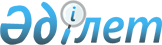 О внесении изменений в постановление акимата города Петропавловска от 08 мая 2015 года № 848 "Об утверждении государственного образовательного заказа на дошкольное воспитание и обучение, размера подушевого финансирования и родительской платы на 2015 год"
					
			Утративший силу
			
			
		
					Постановление акимата города Петропавловска Северо-Казахстанской области от 16 сентября 2015 года № 1607. Зарегистрировано Департаментом юстиции Северо-Казахстанской области 16 октября 2015 года № 3416. Утратило силу постановлением акимата города Петропавловска Северо-Казахстанской области от 29 февраля 2016 года N 451      Сноска. Утратило силу постановлением акимата города Петропавловска Северо-Казахстанской области от 29.02 2016 N 451 (вводится в действие со дня подписания).

      В соответствии со статьей 21 Закона Республики Казахстан от 24 марта 1998 года "О нормативных правовых актах" акимат города Петропавловска ПОСТАНОВЛЯЕТ: 

      1. Внести в постановление акимата города Петропавловска от 08 мая 2015 года № 848 "Об утверждении государственного образовательного заказа на дошкольное воспитание и обучение, размера подушевого финансирования и родительской платы на 2015 год" (зарегистрировано в реестре государственной регистрации нормативных правовых актов под № 3263 от 02 июня 2015 года, опубликовано в официальных печатных изданиях "Проспект СК" № 34 (606) от 28 августа 2015 года, "Қызылжар Нұры" № 34 (560) от 28 августа 2015 года) следующие изменения:

       приложение 1, 2 к выше указанному постановлению изложить в новой редакции согласно приложениям № 1, 2 к настоящему постановлению. 

      2. Контроль за исполнением настоящего постановления возложить на заместителя акима города, курирующего данную сферу.

      3. Настоящее постановление вводится в действие по истечении десяти календарных дней после дня его первого официального опубликования.

 Государственный образовательный заказ на дошкольное воспитание и обучение, размер подушевого финансирования и родительской платы за питание в дошкольных организациях города Петропавловска Северо-Казахстанской области на 2015 год из республиканского бюджета      продолжение таблицы

 Государственный образовательный заказ на дошкольное воспитание и обучение, размер подушевого финансирования и родительской платы за питание в дошкольных организациях города Петропавловска Северо-Казахстанской области на 2015 год из местного бюджета      продолжение таблицы


					© 2012. РГП на ПХВ «Институт законодательства и правовой информации Республики Казахстан» Министерства юстиции Республики Казахстан
				
      И.о. акима города

К. Галеев
Приложение № 1 к постановлению акимата города Петропавловска от 16 сентября 2015 год № 1607№

г. Петропавловск

количество воспитанников организаций дошкольного воспитания и обучения

количество воспитанников организаций дошкольного воспитания и обучения

количество воспитанников организаций дошкольного воспитания и обучения

количество воспитанников организаций дошкольного воспитания и обучения

количество воспитанников организаций дошкольного воспитания и обучения

количество воспитанников организаций дошкольного воспитания и обучения

№

г. Петропавловск

детский сад

мини-центр с полным днем пребывания при школе

мини-центр с полным днем пребывания при школе

мини-центр с неполным днем пребывания при школе

мини-центр с полным днем пребывания самостоятельный

мини-центр с неполным днем пребывания самостоятельный

464-040-011 "Реализация государственного образовательного заказа в дошкольных организациях образования. За счет трансфертов из республиканского бюджета"

464-040-011 "Реализация государственного образовательного заказа в дошкольных организациях образования. За счет трансфертов из республиканского бюджета"

464-040-011 "Реализация государственного образовательного заказа в дошкольных организациях образования. За счет трансфертов из республиканского бюджета"

464-040-011 "Реализация государственного образовательного заказа в дошкольных организациях образования. За счет трансфертов из республиканского бюджета"

464-040-011 "Реализация государственного образовательного заказа в дошкольных организациях образования. За счет трансфертов из республиканского бюджета"

464-040-011 "Реализация государственного образовательного заказа в дошкольных организациях образования. За счет трансфертов из республиканского бюджета"

464-040-011 "Реализация государственного образовательного заказа в дошкольных организациях образования. За счет трансфертов из республиканского бюджета"

464-040-011 "Реализация государственного образовательного заказа в дошкольных организациях образования. За счет трансфертов из республиканского бюджета"

1

Государственное коммунальное казенное предприятие "Ясли-сад "Петушок" государственного учреждения "Отдел образования города Петропавловска" акимата города Петропавловска Северо-Казахстанской области"

116

2

Государственное коммунальное казенное предприятие "Ясли-сад "Батыр" государственного учреждения "Отдел образования города Петропавловска" акимата города Петропавловска Северо-Казахстанской области"

302

3

"Государственное коммунальное казенное предприятие "Ясли-сад "Ақ Көгершiн" государственного учреждения "Отдел образования города Петропавловска" акимата города Петропавловска Северо-Казахстанской области"

50

4

Государственное коммунальное казенное предприятие "Ясли-сад "Айгөлек" государственного учреждения "Отдел образования города Петропавловска" акимата города Петропавловска Северо-Казахстанской области"

17

5

Государственное коммунальное казенное предприятие "Ясли-сад "Арман" государственного учреждения "Отдел образования города Петропавловска" акимата города Петропавловска Северо-Казахстанской области"

23

6

Государственное коммунальное казенное предприятие "Ясли-сад "Гулливер" государственного учреждения "Отдел образования города Петропавловска" акимата города Петропавловска Северо-Казахстанской области"

18

7

Государственное коммунальное казенное предприятие "Детский-сад "Алпамыс" государственного учреждения "Отдел образования города Петропавловска" акимата города Петропавловска Северо-Казахстанской области"

64

8

Государственное коммунальное казенное предприятие "Детский сад "Балауса" государственного учреждения "Отдел образования города Петропавловска" акимата города Петропавловска Северо-Казахстанской области"

80

9

Государственное коммунальное казенное предприятие "Детский сад "Ивушка" государственного учреждения "Отдел образования города Петропавловска" акимата города Петропавловска Северо-Казахстанской области"

294

10

Государственное коммунальное казенное предприятие "Ясли-сад "Арай" государственного учреждения "Отдел образования города Петропавловска" акимата города Петропавловска Северо-Казахстанской области"

84

11

Государственное коммунальное казенное предприятие "Детский сад Алтын бесiк" акимата города Петропавловска Северо-Казахстанской области государственного учреждения "Отдел образования города Петропавловска"

320

12

Индивидуальный предприниматель Дарбаев Д.С. "Детский центр Вундеркинд"

15

13

"Товарищество с ограниченной ответственностью Ашык Аспан-2" 

122

14

Индивидуальный предприниматель Дивисин Владимир Григорьевич

48

15

Товарищество с ограниченной ответственностью "САД СКО"

25

16

Товарищество с ограниченной ответственностью "АБВГДЕЙКА" 

75

17

Частное учреждение "Ясли-сад "КРОХА"

10

18

Частное учреждение образования "Ясли-сад "Василек" 

100

19

Товарищество с ограниченной ответственностью "Дошкольный учебно-воспитательный центр "Искорка" 

50

20

Частное учреждение образования "Детский-сад "Чайка"

50

21

Частное учреждение образования "Ясли-сад "Ашық Аспан" 

120

22

Товарищество с ограниченной ответственностью "АБВГДЕЙКА" 

100

23

Частное дошкольное учреждение образования "Мини центр " Солнечный домик"

48

24

Товарищество с ограниченной ответственностью "Баларман" 

73

25

 Товарищество с ограниченной ответственностью "ТайРам"

50

26

 Товарищество с ограниченной ответственностью "Добрая сказка" 

48

27

"Коммунальное государственное учреждение "Средняя школа № 2" государственного учреждения "Отдел образования города Петропавловска" акимата города Петропавловска Северо-Казахстанской области"

25

28

"Коммунальное государственное учреждение "Средняя школа № 4" государственного учреждения "Отдел образования города Петропавловска" акимата города Петропавловска Северо-Казахстанской области"

50

29

"Коммунальное государственное учреждение "Средняя школа № 5" государственного учреждения "Отдел образования города Петропавловска" акимата города Петропавловска Северо-Казахстанской области"

50

30

"Коммунальное государственное учреждение "Средняя школа № 7" государственного учреждения "Отдел образования города Петропавловска" акимата города Петропавловска Северо-Казахстанской области"

50

31

"Коммунальное государственное учреждение "Средняя общеобразовательная школа-комплекс эстетического воспитания № 8" государственного учреждения "Отдел образования города Петропавловска" акимата города Петропавловска Северо-Казахстанской области"

150

32

"Коммунальное государственное учреждение "Средняя школа № 9" государственного учреждения "Отдел образования города Петропавловска" акимата города Петропавловска Северо-Казахстанской области"

50

33

"Коммунальное государственное учреждение "Средняя школа № 10 им. Н.К. Крупской" государственного учреждения "Отдел образования города Петропавловска" акимата города Петропавловска Северо-Казахстанской области"

100

34

"Коммунальное государственное учреждение "Средняя школа № 12" государственного учреждения "Отдел образования города Петропавловска" акимата города Петропавловска Северо-Казахстанской области"

25

35

"Коммунальное государственное учреждение "Средняя школа № 13" государственного учреждения "Отдел образования города Петропавловска" акимата города Петропавловска Северо-Казахстанской области"

14

14

36

"Коммунальное государственное учреждение "Средняя школа № 20 имени Жумабека Ташенова" государственного учреждения "Отдел образования города Петропавловска" акимата города Петропавловска Северо-Казахстанской области"

25

25

37

"Коммунальное государственное учреждение "Средняя школа № 23" государственного учреждения "Отдел образования города Петропавловска" акимата города Петропавловска Северо-Казахстанской области"

25

38

"Коммунальное государственное учреждение "Школа-детский сад № 26" государственного учреждения "Отдел образования города Петропавловска" акимата города Петропавловска Северо-Казахстанской области"

146

39

"Коммунальное государственное учреждение "Средняя школа № 32" государственного учреждения "Отдел образования города Петропавловска" акимата города Петропавловска Северо-Казахстанской области"

49

40

"Коммунальное государственное учреждение "Средняя школа № 42" государственного учреждения "Отдел образования города Петропавловска" акимата города Петропавловска Северо-Казахстанской области"

25

25

41

"Коммунальное государственное учреждение "Средняя школа № 44" государственного учреждения "Отдел образования города Петропавловска" акимата города Петропавловска Северо-Казахстанской области"

25

42

"Коммунальное государственное учреждение "Общеобразовательная средняя школа-интернат № 1" государственного учреждения "Отдел образования города Петропавловска" акимата города Петропавловска Северо-Казахстанской области"

25

43

"Коммунальное государственное учреждение "Казахская школа - гимназия" государственного учреждения "Отдел образования города Петропавловска" акимата города Петропавловска Северо-Казахстанской области"

25

464-009-011 "Обеспечение деятельности организации дошкольного воспитания и обучения. За счет трансфертов из республиканского бюджета."

464-009-011 "Обеспечение деятельности организации дошкольного воспитания и обучения. За счет трансфертов из республиканского бюджета."

464-009-011 "Обеспечение деятельности организации дошкольного воспитания и обучения. За счет трансфертов из республиканского бюджета."

464-009-011 "Обеспечение деятельности организации дошкольного воспитания и обучения. За счет трансфертов из республиканского бюджета."

464-009-011 "Обеспечение деятельности организации дошкольного воспитания и обучения. За счет трансфертов из республиканского бюджета."

464-009-011 "Обеспечение деятельности организации дошкольного воспитания и обучения. За счет трансфертов из республиканского бюджета."

464-009-011 "Обеспечение деятельности организации дошкольного воспитания и обучения. За счет трансфертов из республиканского бюджета."

464-009-011 "Обеспечение деятельности организации дошкольного воспитания и обучения. За счет трансфертов из республиканского бюджета."

1

"Государственное коммунальное казенное предприятие "Ясли-сад "Солнышко" государственного учреждения "Отдел образования города Петропавловска" акимата города Петропавловска Северо-Казахстанской области"

180

2

"Государственное коммунальное казенное предприятие "Ясли-сад "Сауле" государственного учреждения "Отдел образования города Петропавловска" акимата города Петропавловска Северо-Казахстанской области"

125

3

"Государственное коммунальное казенное предприятие "Ясли-сад "Ласточка" государственного учреждения "Отдел образования города Петропавловска" акимата города Петропавловска Северо-Казахстанской области"

110

4

"Государственное коммунальное казенное предприятие "Ясли-сад "Аленушка" государственного учреждения "Отдел образования города Петропавловска" акимата города Петропавловска Северо-Казахстанской области"

100

5

Государственное коммунальное казенное предприятие "Ясли-сад "Петушок" государственного учреждения "Отдел образования города Петропавловска" акимата города Петропавловска Северо-Казахстанской области"

220

6

"Государственное коммунальное казенное предприятие "Ясли-сад "Салтанат" государственного учреждения "Отдел образования города Петропавловска" акимата города Петропавловска Северо-Казахстанской области"

140

7

"Государственное коммунальное казенное предприятие "Ясли-сад "Арман" государственного учреждения "Отдел образования города Петропавловска" акимата города Петропавловска Северо-Казахстанской области"

320

8

"Государственное коммунальное казенное предприятие "Ясли-сад "Гулливер" государственного учреждения "Отдел образования города Петропавловска" акимата города Петропавловска Северо-Казахстанской области"

320

9

"Государственное коммунальное казенное предприятие "Ясли-сад "Малыш" государственного учреждения "Отдел образования города Петропавловска" акимата города Петропавловска Северо-Казахстанской области"

140

10

"Государственное коммунальное казенное предприятие "Ясли-сад "Балапан" государственного учреждения "Отдел образования города Петропавловска" акимата города Петропавловска Северо-Казахстанской области"

100

11

"Государственное коммунальное казенное предприятие "Ясли-сад "Айгөлек" государственного учреждения "Отдел образования города Петропавловска" акимата города Петропавловска Северо-Казахстанской области"

280

12

"Государственное коммунальное казенное предприятие "Ясли-сад "Ақ Көгершiн" государственного учреждения "Отдел образования города Петропавловска" акимата города Петропавловска Северо-Казахстанской области"

145

13

"Государственное коммунальное казенное предприятие "Детский сад "Росинка" государственного учреждения "Отдел образования города Петропавловска" акимата города Петропавловска Северо-Казахстанской области"

118

14

"Государственное коммунальное казенное предприятие "Ясли-сад "Балдырган" государственного учреждения "Отдел образования города Петропавловска" акимата города Петропавловска Северо-Казахстанской области"

95

15

"Государственное коммунальное казенное предприятие "Ясли-сад "Снежинка" государственного учреждения "Отдел образования города Петропавловска" акимата города Петропавловска Северо-Казахстанской области"

100

16

"Государственное коммунальное казенное предприятие "Ясли-сад "Hұр бөбек" государственного учреждения "Отдел образования города Петропавловска" акимата города Петропавловска Северо-Казахстанской области"

150

17

"Государственное коммунальное казенное предприятие "Ясли-сад "Болашак" государственного учреждения "Отдел образования города Петропавловска" акимата города Петропавловска Северо-Казахстанской области"

98

18

"Государственное коммунальное казенное предприятие "Ясли-сад "Балдаурен" государственного учреждения "Отдел образования города Петропавловска" акимата города Петропавловска Северо-Казахстанской области"

320

19

"Государственное коммунальное казенное предприятие "Ясли-сад "Ақ Бота" государственного учреждения "Отдел образования города Петропавловска" акимата города Петропавловска Северо-Казахстанской области"

320

20

Частное учереждения образования д/с "Чайка"

120

464-003-011 "Общеобразовательное обучение. За счет трансфертов из республиканского бюджета."

464-003-011 "Общеобразовательное обучение. За счет трансфертов из республиканского бюджета."

464-003-011 "Общеобразовательное обучение. За счет трансфертов из республиканского бюджета."

464-003-011 "Общеобразовательное обучение. За счет трансфертов из республиканского бюджета."

464-003-011 "Общеобразовательное обучение. За счет трансфертов из республиканского бюджета."

464-003-011 "Общеобразовательное обучение. За счет трансфертов из республиканского бюджета."

464-003-011 "Общеобразовательное обучение. За счет трансфертов из республиканского бюджета."

464-003-011 "Общеобразовательное обучение. За счет трансфертов из республиканского бюджета."

1

"Коммунальное государственное учреждение "Средняя школа № 2" государственного учреждения "Отдел образования города Петропавловска" акимата города Петропавловска Северо-Казахстанской области"

125

2

"Коммунальное государственное учреждение "Средняя школа № 4" государственного учреждения "Отдел образования города Петропавловска" акимата города Петропавловска Северо-Казахстанской области"

50

3

"Коммунальное государственное учреждение "Средняя школа № 9" государственного учреждения "Отдел образования города Петропавловска" акимата города Петропавловска Северо-Казахстанской области"

94

4

"Коммунальное государственное учреждение "Средняя школа № 12" государственного учреждения "Отдел образования города Петропавловска" акимата города Петропавловска Северо-Казахстанской области"

50

5

"Коммунальное государственное учреждение "Средняя школа-комплекс национального возрождения № 17" государственного учреждения "Отдел образования города Петропавловска" акимата города Петропавловска Северо-Казахстанской области"

50

6

"Коммунальное государственное учреждение "Средняя школа № 23" государственного учреждения "Отдел образования города Петропавловска" акимата города Петропавловска Северо-Казахстанской области"

50

7

"Коммунальное государственное учреждение "Средняя школа № 43 имени Габита Мусрепова" государственного учреждения "Отдел образования города Петропавловска" акимата города Петропавловска Северо-Казахстанской области"

50

8

"Коммунальное государственное учреждение "Казахская школа-гимназия" государственного учреждения "Отдел образования города Петропавловска" акимата города Петропавловска Северо-Казахстанской области"

50

размер подушевого финансирования в дошкольных организациях в месяц (тенге)

размер подушевого финансирования в дошкольных организациях в месяц (тенге)

размер подушевого финансирования в дошкольных организациях в месяц (тенге)

размер подушевого финансирования в дошкольных организациях в месяц (тенге)

размер подушевого финансирования в дошкольных организациях в месяц (тенге)

размер подушевого финансирования в дошкольных организациях в месяц (тенге)

размер подушевого финансирования в дошкольных организациях в месяц (тенге)

размер подушевого финансирования в дошкольных организациях в месяц (тенге)

размер подушевого финансирования в дошкольных организациях в месяц (тенге)

размер родительской платы за питание в дошкольных организациях образования в месяц (тенге)

размер родительской платы за питание в дошкольных организациях образования в месяц (тенге)

размер родительской платы за питание в дошкольных организациях образования в месяц (тенге)

размер родительской платы за питание в дошкольных организациях образования в месяц (тенге)

размер родительской платы за питание в дошкольных организациях образования в месяц (тенге)

размер родительской платы за питание в дошкольных организациях образования в месяц (тенге)

размер родительской платы за питание в дошкольных организациях образования в месяц (тенге)

размер родительской платы за питание в дошкольных организациях образования в месяц (тенге)

размер родительской платы за питание в дошкольных организациях образования в месяц (тенге)

размер родительской платы за питание в дошкольных организациях образования в месяц (тенге)

детский сад

мини-центр с полным днем пребывания при школе

мини-центр с полным днем пребывания при школе

мини-центр с неполным днем пребывания при школе

мини-центр с неполным днем пребывания при школе

мини-центр с полным днем пребывания самостоятельный

мини-центр с полным днем пребывания самостоятельный

мини-центр с неполным днем пребывания самостоятельный

мини-центр с неполным днем пребывания самостоятельный

детский сад

детский сад

детский сад

мини-центр с полным днем пребывания при школе

мини-центр с неполным днем пребывания при школе

мини-центр с неполным днем пребывания при школе

мини-центр с полным днем пребывания самостоятельный 

мини-центр с полным днем пребывания самостоятельный 

мини-центр с неполным днем пребывания самостоятельный 

мини-центр с неполным днем пребывания самостоятельный 

15779

15779

8097

20056

20056

8777

15933

15933

9830

16515

16515

9698

12399

12399

9896

15171

15171

9342

32922

32922

12792

26797

26797

7000

19470

19470

13339

25229

25229

9526

17658

17658

9108

23367

23367

-

18705

18705

8268

18571

18571

7000

32055

32055

9800

12371

12371

11256

41764

41764

8400

14813

14813

9791

20362

20362

9782

20590

20590

-

20656

20656

8268

20231

20231

11256

19939

19939

11499

18965

18965

10914

19553

19553

7576

19894

19894

12301

13994

13994

10200

10200

10200

13546

13546

10200

10200

10200

14269

14269

9180

9180

9180

13106

13106

10200

10200

10200

13263

13263

10200

10200

10200

15555

15555

10200

10200

10200

14523

14523

10200

10200

10200

11601

11601

10200

10200

10200

8155

8155

-

-

-

7975

7975

-

-

-

12409

12409

9180

9180

9180

18539

18539

10200

15691

15691

10200

10200

10200

8169

8169

-

-

-

12631

12631

9180

9180

9180

15094

15094

7140

7140

7140

12536

12536

10200

10200

10200

1245

1245

1206

1206

1371

1371

1356

1356

1103

1103

1263

1263

1082

1082

1135

1135

1241

1241

1316

1316

1162

1162

1349

1349

1359

1359

1440

1440

1360

1360

1271

1271

1923

1923

1243

1243

1229

1229

865

865

56

56

61

61

57

57

56

56

51

51

55

55

56

56

46

46

Приложение № 2 к постановлению акимата города Петропавловск от "16 " сентября 2015 год № 1607№

г. Петропавловск

г. Петропавловск

количество воспитанников организаций дошкольного воспитания и обучения

количество воспитанников организаций дошкольного воспитания и обучения

количество воспитанников организаций дошкольного воспитания и обучения

количество воспитанников организаций дошкольного воспитания и обучения

количество воспитанников организаций дошкольного воспитания и обучения

№

г. Петропавловск

г. Петропавловск

детский сад

мини-центр с полным днем пребывания при школе

мини-центр с неполным днем пребывания при школе

мини-центр с полным днем пребывания самостоятельный

мини-центр с неполным днем пребывания самостоятельный

464-009-015 "Обеспечение деятельности организаций дошкольного воспитания и обучения. За счет средств местного бюджета."

464-009-015 "Обеспечение деятельности организаций дошкольного воспитания и обучения. За счет средств местного бюджета."

464-009-015 "Обеспечение деятельности организаций дошкольного воспитания и обучения. За счет средств местного бюджета."

464-009-015 "Обеспечение деятельности организаций дошкольного воспитания и обучения. За счет средств местного бюджета."

464-009-015 "Обеспечение деятельности организаций дошкольного воспитания и обучения. За счет средств местного бюджета."

464-009-015 "Обеспечение деятельности организаций дошкольного воспитания и обучения. За счет средств местного бюджета."

464-009-015 "Обеспечение деятельности организаций дошкольного воспитания и обучения. За счет средств местного бюджета."

464-009-015 "Обеспечение деятельности организаций дошкольного воспитания и обучения. За счет средств местного бюджета."

1

1

Государственное коммунальное казенное предприятие "Ясли-сад "Солнышко" государственного учреждения "Отдел образования города Петропавловска" акимата города Петропавловска Северо-Казахстанской области"

180

2

2

Государственное коммунальное казенное предприятие "Ясли-сад "Солнышко" государственного учреждения "Отдел образования города Петропавловска" акимата города Петропавловска Северо-Казахстанской области" (питания)

30

3

3

Государственное коммунальное казенное предприятие "Ясли-сад "Сауле" государственного учреждения "Отдел образования города Петропавловска" акимата города Петропавловска Северо-Казахстанской области"

125

4

4

Государственное коммунальное казенное предприятие "Ясли-сад "Ласточка" государственного учреждения "Отдел образования города Петропавловска" акимата города Петропавловска Северо-Казахстанской области"

110

5

5

Государственное коммунальное казенное предприятие "Ясли-сад "Аленушка" государственного учреждения "Отдел образования города Петропавловска" акимата города Петропавловска Северо-Казахстанской области"

100

6

6

Государственное коммунальное казенное предприятие "Ясли-сад "Петушок" государственного учреждения "Отдел образования города Петропавловска" акимата города Петропавловска Северо-Казахстанской области"

220

7

7

Государственное коммунальное казенное предприятие "Ясли-сад "Салтанат" государственного учреждения "Отдел образования города Петропавловска" акимата города Петропавловска Северо-Казахстанской области"

140

8

8

Государственное коммунальное казенное предприятие "Ясли-сад "Арман" государственного учреждения "Отдел образования города Петропавловска" акимата города Петропавловска Северо-Казахстанской области"

320

9

9

Государственное коммунальное казенное предприятие "Ясли-сад "Гулливер" государственного учреждения "Отдел образования города Петропавловска" акимата города Петропавловска Северо-Казахстанской области"

320

10 

10 

Государственное коммунальное казенное предприятие "Ясли-сад "Гулливер" государственного учреждения "Отдел образования города Петропавловска" акимата города Петропавловска Северо-Казахстанской области"(питания)

20

11

11

Государственное коммунальное казенное предприятие "Ясли-сад "Малыш" государственного учреждения "Отдел образования города Петропавловска" акимата города Петропавловска Северо-Казахстанской области"

140

12

12

Государственное коммунальное казенное предприятие "Ясли-сад "Балапан" государственного учреждения "Отдел образования города Петропавловска" акимата города Петропавловска Северо-Казахстанской области"

100

13

13

Государственное коммунальное казенное предприятие "Ясли-сад "Айголек" государственного учреждения "Отдел образования города Петропавловска" акимата города Петропавловска Северо-Казахстанской области"

280

14

14

Государственное коммунальное казенное предприятие "Ясли-сад "Ақ Көгершін" государственного учреждения "Отдел образования города Петропавловска" акимата города Петропавловска Северо-Казахстанской области"

145

15

15

Государственное коммунальное казенное предприятие "Детский сад "Росинка" государственного учреждения "Отдел образования города Петропавловска" акимата города Петропавловска Северо-Казахстанской области"

118

16

16

Государственное коммунальное казенное предприятие "Ясли-сад "Балдырган" государственного учреждения "Отдел образования города Петропавловска" акимата города Петропавловска Северо-Казахстанской области"

95

17

17

Государственное коммунальное казенное предприятие "Ясли-сад "Снежинка" государственного учреждения "Отдел образования города Петропавловска" акимата города Петропавловска Северо-Казахстанской области"

100

18

18

Государственное коммунальное казенное предприятие "Ясли-сад "Hұр бөбек" государственного учреждения "Отдел образования города Петропавловска" акимата города Петропавловска Северо-Казахстанской области"

150

19

19

Государственное коммунальное казенное предприятие "Ясли-сад "Болашак" государственного учреждения "Отдел образования города Петропавловска" акимата города Петропавловска Северо-Казахстанской области"

98

20 

20 

Государственное коммунальное казенное предприятие "Ясли-сад "Болашак" государственного учреждения "Отдел образования города Петропавловска" акимата города Петропавловска Северо-Казахстанской области" (питания)

48

21

21

Государственное коммунальное казенное предприятие "Ясли-сад "Балдаурен" государственного учреждения "Отдел образования города Петропавловска" акимата города Петропавловска Северо-Казахстанской области"

320

22

22

Государственное коммунальное казенное предприятие "Ясли-сад "Ақ Бота" государственного учреждения "Отдел образования города Петропавловска" акимата города Петропавловска Северо-Казахстанской области"

320

23

23

Частное учреждение образования "Детский-сад "Чайка"

120

24 

24 

Частное учреждение образования "Детский-сад "Чайка" (питания)

170

25

25

Государственное коммунальное казенное предприятие "Ясли-сад "Батыр" государственного учреждения "Отдел образования города Петропавловска" акимата города Петропавловска Северо-Казахстанской области" (питания)

19

26

26

Государственное коммунальное казенное предприятие "Детский сад "Ивушка" государственного учреждения "Отдел образования города Петропавловска" акимата города Петропавловска Северо-Казахстанской области" (питания)

24

464-003-015 "Общеобразовательное обучение. За счет средств местного бюджета" 

464-003-015 "Общеобразовательное обучение. За счет средств местного бюджета" 

464-003-015 "Общеобразовательное обучение. За счет средств местного бюджета" 

464-003-015 "Общеобразовательное обучение. За счет средств местного бюджета" 

464-003-015 "Общеобразовательное обучение. За счет средств местного бюджета" 

464-003-015 "Общеобразовательное обучение. За счет средств местного бюджета" 

464-003-015 "Общеобразовательное обучение. За счет средств местного бюджета" 

464-003-015 "Общеобразовательное обучение. За счет средств местного бюджета" 

1

1

Коммунальное государственное учреждение "Средняя школа № 2" государственного учреждения "Отдел образования города Петропавловска" акимата города Петропавловска Северо-Казахстанской области"

125

2

2

Коммунальное государственное учреждение "Средняя школа № 4" государственного учреждения "Отдел образования города Петропавловска" акимата города Петропавловска Северо-Казахстанской области"

50

3

3

Коммунальное государственное учреждение "Средняя школа № 9" государственного учреждения "Отдел образования города Петропавловска" акимата города Петропавловска Северо-Казахстанской области"

94

4

4

Коммунальное государственное учреждение "Средняя школа № 12" государственного учреждения "Отдел образования города Петропавловска" акимата города Петропавловска Северо-Казахстанской области"

50

5

5

Коммунальное государственное учреждение "Средняя школа-комплекс национального возрождения № 17" государственного учреждения "Отдел образования города Петропавловска" акимата города Петропавловска Северо-Казахстанской области"

50

6

6

Коммунальное государственное учреждение "Средняя школа № 23" государственного учреждения "Отдел образования города Петропавловска" акимата города Петропавловска Северо-Казахстанской области"

50

7

7

Коммунальное государственное учреждение "Средняя школа № 43 имени Габита Мусрепова" государственного учреждения "Отдел образования города Петропавловска" акимата города Петропавловска Северо-Казахстанской области"

50

8

8

Коммунальное государственное учреждение "Казахская школа-гимназия" государственного учреждения "Отдел образования города Петропавловска" акимата города Петропавловска Северо-Казахстанской области"

50

размер подушевого финансирования в дошкольных организациях в месяц (тенге)

размер подушевого финансирования в дошкольных организациях в месяц (тенге)

размер подушевого финансирования в дошкольных организациях в месяц (тенге)

размер подушевого финансирования в дошкольных организациях в месяц (тенге)

размер подушевого финансирования в дошкольных организациях в месяц (тенге)

размер подушевого финансирования в дошкольных организациях в месяц (тенге)

размер подушевого финансирования в дошкольных организациях в месяц (тенге)

размер родительской платы за питание в дошкольных организациях образования в месяц (тенге)

размер родительской платы за питание в дошкольных организациях образования в месяц (тенге)

размер родительской платы за питание в дошкольных организациях образования в месяц (тенге)

размер родительской платы за питание в дошкольных организациях образования в месяц (тенге)

размер родительской платы за питание в дошкольных организациях образования в месяц (тенге)

размер родительской платы за питание в дошкольных организациях образования в месяц (тенге)

размер родительской платы за питание в дошкольных организациях образования в месяц (тенге)

размер родительской платы за питание в дошкольных организациях образования в месяц (тенге)

размер родительской платы за питание в дошкольных организациях образования в месяц (тенге)

размер родительской платы за питание в дошкольных организациях образования в месяц (тенге)

детский сад

мини-центр с полным днем пребывания при школе

мини-центр с неполным днем пребывания при школе

мини-центр с неполным днем пребывания при школе

мини-центр с полным днем пребывания самостоятельный

мини-

центр с неполным днем пребывания самостоятельный

мини-

центр с неполным днем пребывания самостоятельный

детский сад

детский сад

мини-центр с полным днем пребывания при школе

мини-центр с полным днем пребывания при школе

мини-центр с неполным днем пребывания при школе

мини-центр с неполным днем пребывания при школе

мини-центр с полным днем пребывания самостоятельный

мини-центр с полным днем пребывания самостоятельный

мини-центр с неполным днем пребывания самостоятельный

мини-центр с неполным днем пребывания самостоятельный

19912

10694

10694

7353

17698

11005

11005

20813

9782

9782

21663

11906

11906

17059

8268

8268

18850

10540

10540

15528

14851

14851

15574

11256

11256

9113

19253

11499

11499

18772

10914

10914

16605

11003

11003

19880

10737

10737

19866

12578

12578

22746

12792

12792

20421

12662

12662

19175

13339

13339

27634

7576

7576

6354

17128

11035

11035

19155

12301

12301

13078

9965

6263

7744

8652

9000

9000

9543

9000

9000

9708

10000

10000

9530

10000

10000

8602

10000

10000

8748

8400

8400

8560

9000

9000

8623

9000

9000

